Nous sommes là pour vous aider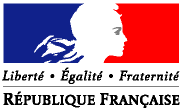 AssociationLoi du 1er juillet 1901 relative au contrat d’associationCNDS 2019COMPTE-RENDU FINANCIER DE SUBVENTION Nom de l’association : .......................................................Nom de la personne en charge du dossier : .......................................................Téléphone : .......................................................Mail : .......................................................Numéro SIRET : I__I__I__I__I__I__I__I__I__I__I__I__I__I__INuméro RNA délivré lors de toute déclaration (création ou modification) en préfecture: I__I__I__I__I__I__I__I__I__I__ILe compte-rendu a pour objet la description des opérations comptables qui attestent de la conformité des dépenses effectuées à l'objet de la subvention.Ce compte-rendu est à retourner à l'autorité administrative qui a versé la subvention dans les 6 mois suivant la fin de l'exercice au cours duquel la subvention a été accordée.Il doit obligatoirement être établi, avant toute nouvelle demande de subvention.Il doit être accompagné du dernier rapport annuel d'activité et des comptes approuvés du dernier exercice clos.Vous pouvez ne renseigner que les cases grisées du tableau si le budget prévisionnel de l'action projetée a été présenté sous cette forme.Le compte rendu financier est composé de trois feuillets :1. un bilan qualitatif de l'action2. un tableau de données chiffrées3. l'annexe explicative du tableauCes fiches peuvent être adaptées par les autorités publiques en fonction de leurs priorités d'intervention.Article 10 de la loi n° 2000-321 du 12 avril 2000 relative aux droits des citoyens dans leurs relations avec les administrations (extraits) :« Lorsque la subvention est affectée à une dépense déterminée, l'organisme de droit privé bénéficiaire doit produire un compte rendu financier qui atteste de la conformité des dépenses effectuées à l'objet de la subvention. Le compte rendu financier est déposé auprès de l'autorité administrative qui a versé la subvention dans les six mois suivant la fin de l'exercice pour lequel elle a été attribuée. Le budget et les comptes de tout organisme de droit privé ayant reçu une subvention, la convention prévue au présent article et le compte rendu financier de la subvention doivent être communiqués à toute personne qui en fait la demande par l'autorité administrative ayant attribué la subvention ou celles qui les détiennent, dans les conditions prévues par la loi n° 78-753 du 17 juillet 1978 précitée. » 1.1 - Bilan qualitatif de l’action réaliséeDécrire précisément la mise en œuvre de l’action :Quel a été le nombre approximatif de personnes bénéficiaires (par type de publics) ?Quels ont été les date(s) et lieu(x) de réalisation de votre action ?Les objectifs de l’action ont-ils été atteints au regard des indicateurs utilisés ? 1.2 - Tableau de synthèseExercice 20…La subvention de 	€  représente 	% du total des produits :(montant attribué / total des produits) x 100 1.3 - Données chiffrés : annexesRègles de répartition des charges indirectes affectées à l'action subventionnée (exemple : quote-part ou pourcentage des loyers, des salaires, etc.) :Expliquer et justifier les écarts significatifs éventuels entre le budget prévisionnel de l’action et le budget final exécuté :Contributions volontaires en nature affectées à la réalisation du projet ou de l'action subventionnée ?Observations à formuler sur le compte rendu financier de l’opération subventionnée :Je soussigné(e), (nom et prénom)	représentant(e) légal(e) de l’association, 	certifie exactes les informations du présent compte rendu.Fait, le 	 à 	Signature 2.1 - Bilan qualitatif de l’action réaliséeDécrire précisément la mise en œuvre de l’action :Quel a été le nombre approximatif de personnes bénéficiaires (par type de publics) ?Quels ont été les date(s) et lieu(x) de réalisation de votre action ?Les objectifs de l’action ont-ils été atteints au regard des indicateurs utilisés ? 2.2 - Tableau de synthèseExercice 20…La subvention de 	€  représente 	% du total des produits :(montant attribué / total des produits) x 100 2.3 - Données chiffrés : annexesRègles de répartition des charges indirectes affectées à l'action subventionnée (exemple : quote-part ou pourcentage des loyers, des salaires, etc.) :Expliquer et justifier les écarts significatifs éventuels entre le budget prévisionnel de l’action et le budget final exécuté :Contributions volontaires en nature affectées à la réalisation du projet ou de l'action subventionnée ?Observations à formuler sur le compte rendu financier de l’opération subventionnée :Je soussigné(e), (nom et prénom)	représentant(e) légal(e) de l’association, 	certifie exactes les informations du présent compte rendu.Fait, le 	 à 	Signature 3.1 - Bilan qualitatif de l’action réaliséeDécrire précisément la mise en œuvre de l’action :Quel a été le nombre approximatif de personnes bénéficiaires (par type de publics) ?Quels ont été les date(s) et lieu(x) de réalisation de votre action ?Les objectifs de l’action ont-ils été atteints au regard des indicateurs utilisés ? 3.2 - Tableau de synthèseExercice 20…La subvention de 	€  représente 	% du total des produits :(montant attribué / total des produits) x 100 3.3 - Données chiffrés : annexesRègles de répartition des charges indirectes affectées à l'action subventionnée (exemple : quote-part ou pourcentage des loyers, des salaires, etc.) :Expliquer et justifier les écarts significatifs éventuels entre le budget prévisionnel de l’action et le budget final exécuté :Contributions volontaires en nature affectées à la réalisation du projet ou de l'action subventionnée ?Observations à formuler sur le compte rendu financier de l’opération subventionnée :Je soussigné(e), (nom et prénom)	représentant(e) légal(e) de l’association, 	certifie exactes les informations du présent compte rendu.Fait, le 	 à 	Signature 4.1 - Bilan qualitatif de l’action réaliséeDécrire précisément la mise en œuvre de l’action :Quel a été le nombre approximatif de personnes bénéficiaires (par type de publics) ?Quels ont été les date(s) et lieu(x) de réalisation de votre action ?Les objectifs de l’action ont-ils été atteints au regard des indicateurs utilisés ? 4.2 - Tableau de synthèseExercice 20…La subvention de 	€  représente 	% du total des produits :(montant attribué / total des produits) x 100 4.3 - Données chiffrés : annexesRègles de répartition des charges indirectes affectées à l'action subventionnée (exemple : quote-part ou pourcentage des loyers, des salaires, etc.) :Expliquer et justifier les écarts significatifs éventuels entre le budget prévisionnel de l’action et le budget final exécuté :Contributions volontaires en nature affectées à la réalisation du projet ou de l'action subventionnée ?Observations à formuler sur le compte rendu financier de l’opération subventionnée :Je soussigné(e), (nom et prénom)	représentant(e) légal(e) de l’association, 	certifie exactes les informations du présent compte rendu.Fait, le 	 à 	Signature 5.1 - Bilan qualitatif de l’action réaliséeDécrire précisément la mise en œuvre de l’action :Quel a été le nombre approximatif de personnes bénéficiaires (par type de publics) ?Quels ont été les date(s) et lieu(x) de réalisation de votre action ?Les objectifs de l’action ont-ils été atteints au regard des indicateurs utilisés ? 5.2 - Tableau de synthèseExercice 20…La subvention de 	€  représente 	% du total des produits :(montant attribué / total des produits) x 100 5.3 - Données chiffrés : annexesRègles de répartition des charges indirectes affectées à l'action subventionnée (exemple : quote-part ou pourcentage des loyers, des salaires, etc.) :Expliquer et justifier les écarts significatifs éventuels entre le budget prévisionnel de l’action et le budget final exécuté :Contributions volontaires en nature affectées à la réalisation du projet ou de l'action subventionnée ?Observations à formuler sur le compte rendu financier de l’opération subventionnée :Je soussigné(e), (nom et prénom)	représentant(e) légal(e) de l’association, 	certifie exactes les informations du présent compte rendu.Fait, le 	 à 	Signature 6.1 - Bilan qualitatif de l’action réaliséeDécrire précisément la mise en œuvre de l’action :Quel a été le nombre approximatif de personnes bénéficiaires (par type de publics) ?Quels ont été les date(s) et lieu(x) de réalisation de votre action ?Les objectifs de l’action ont-ils été atteints au regard des indicateurs utilisés ? 6.2 - Tableau de synthèseExercice 20…La subvention de 	€  représente 	% du total des produits :(montant attribué / total des produits) x 100 6.3 - Données chiffrés : annexesRègles de répartition des charges indirectes affectées à l'action subventionnée (exemple : quote-part ou pourcentage des loyers, des salaires, etc.) :Expliquer et justifier les écarts significatifs éventuels entre le budget prévisionnel de l’action et le budget final exécuté :Contributions volontaires en nature affectées à la réalisation du projet ou de l'action subventionnée ?Observations à formuler sur le compte rendu financier de l’opération subventionnée :Je soussigné(e), (nom et prénom)	représentant(e) légal(e) de l’association, 	certifie exactes les informations du présent compte rendu.Fait, le 	 à 	Signature 7.1 - Bilan qualitatif de l’action réaliséeDécrire précisément la mise en œuvre de l’action :Quel a été le nombre approximatif de personnes bénéficiaires (par type de publics) ?Quels ont été les date(s) et lieu(x) de réalisation de votre action ?Les objectifs de l’action ont-ils été atteints au regard des indicateurs utilisés ? 7.2 - Tableau de synthèseExercice 20…La subvention de 	€  représente 	% du total des produits :(montant attribué / total des produits) x 100 7.3 - Données chiffrés : annexesRègles de répartition des charges indirectes affectées à l'action subventionnée (exemple : quote-part ou pourcentage des loyers, des salaires, etc.) :Expliquer et justifier les écarts significatifs éventuels entre le budget prévisionnel de l’action et le budget final exécuté :Contributions volontaires en nature affectées à la réalisation du projet ou de l'action subventionnée ?Observations à formuler sur le compte rendu financier de l’opération subventionnée :Je soussigné(e), (nom et prénom)	représentant(e) légal(e) de l’association, 	certifie exactes les informations du présent compte rendu.Fait, le 	 à 	Signature 8.1 - Bilan qualitatif de l’action réaliséeDécrire précisément la mise en œuvre de l’action :Quel a été le nombre approximatif de personnes bénéficiaires (par type de publics) ?Quels ont été les date(s) et lieu(x) de réalisation de votre action ?Les objectifs de l’action ont-ils été atteints au regard des indicateurs utilisés ? 8.2 - Tableau de synthèseExercice 20…La subvention de 	€  représente 	% du total des produits :(montant attribué / total des produits) x 100 8.3 - Données chiffrés : annexesRègles de répartition des charges indirectes affectées à l'action subventionnée (exemple : quote-part ou pourcentage des loyers, des salaires, etc.) :Expliquer et justifier les écarts significatifs éventuels entre le budget prévisionnel de l’action et le budget final exécuté :Contributions volontaires en nature affectées à la réalisation du projet ou de l'action subventionnée ?Observations à formuler sur le compte rendu financier de l’opération subventionnée :Je soussigné(e), (nom et prénom)	représentant(e) légal(e) de l’association, 	certifie exactes les informations du présent compte rendu.Fait, le 	 à 	SignatureCHARGES1PrévisionRéalisation%PRODUITS1PrévisionRéalisation% Charges directes affectées à l’action Charges directes affectées à l’action Charges directes affectées à l’action Charges directes affectées à l’actionRessources directes affectées à l’actionRessources directes affectées à l’actionRessources directes affectées à l’actionRessources directes affectées à l’action60 - Achat70 – Vente de produits finis, prestations de services,marchandisesPrestations de services70 – Vente de produits finis, prestations de services,marchandisesAchats matières et fournitures74- Subventions d’exploitation2Autres fournituresEtat : (précisez le(s) ministère(s) sollicité(s)61 - Services extérieurs- Locations immobilières et immobilières- Entretien et réparationRégion(s) :Assurance- DocumentationDépartement(s) :Divers- 62 - Autres services extérieursIntercommunalité(s) : EPCI3Rémunérations intermédiaires et honoraires-Publicité, publicationCommune(s) :Déplacements, missions- Services bancaires, autresOrganismes sociaux (détailler) :63 - Impôts et taxes- Impôts et taxes sur rémunérationFonds européensAutres impôts et taxes- 64- Charges de personnelL’agence de services et de paiement (ex CNASEA, emploi aidés)(Rémunération des personnels,Autres établissements publicsCharges sociales,Autres privéesAutres charges de personnel)- 65- Autres charges de gestion courante75 - Autres produits de gestion courante66- Charges financièresDont cotisations, dons manuels ou legs67- Charges exceptionnelles76 - Produits financiers68- Dotation aux amortissements78 - Reports  ressources non utilisées d’opérations antérieuresCharges indirectes affectées à l’actionCharges indirectes affectées à l’actionCharges indirectes affectées à l’actionCharges indirectes affectées à l’actionRessources indirectes affectées à l’actionRessources indirectes affectées à l’actionRessources indirectes affectées à l’actionRessources indirectes affectées à l’actionCharges fixes de fonctionnementFrais financiers AutresTotal des chargesTotal des produitsCONTRIBUTIONS VOLONTAIRESCONTRIBUTIONS VOLONTAIRESCONTRIBUTIONS VOLONTAIRESCONTRIBUTIONS VOLONTAIRESCONTRIBUTIONS VOLONTAIRESCONTRIBUTIONS VOLONTAIRESCONTRIBUTIONS VOLONTAIRESCONTRIBUTIONS VOLONTAIRES86- Emplois des contributions volontaires en nature87 - Contributions volontaires en natureSecours en natureBénévolatMise à disposition gratuite de biens et prestationsPrestations en naturePersonnel bénévoleDons en natureTOTAL TOTAL CHARGES1PrévisionRéalisation%PRODUITS1PrévisionRéalisation% Charges directes affectées à l’action Charges directes affectées à l’action Charges directes affectées à l’action Charges directes affectées à l’actionRessources directes affectées à l’actionRessources directes affectées à l’actionRessources directes affectées à l’actionRessources directes affectées à l’action60 - Achat70 – Vente de produits finis, prestations de services,marchandisesPrestations de services70 – Vente de produits finis, prestations de services,marchandisesAchats matières et fournitures74- Subventions d’exploitation2Autres fournituresEtat : (précisez le(s) ministère(s) sollicité(s)61 - Services extérieurs- Locations immobilières et immobilières- Entretien et réparationRégion(s) :Assurance- DocumentationDépartement(s) :Divers- 62 - Autres services extérieursIntercommunalité(s) : EPCI3Rémunérations intermédiaires et honoraires-Publicité, publicationCommune(s) :Déplacements, missions- Services bancaires, autresOrganismes sociaux (détailler) :63 - Impôts et taxes- Impôts et taxes sur rémunérationFonds européensAutres impôts et taxes- 64- Charges de personnelL’agence de services et de paiement (ex CNASEA, emploi aidés)(Rémunération des personnels,Autres établissements publicsCharges sociales,Autres privéesAutres charges de personnel)- 65- Autres charges de gestion courante75 - Autres produits de gestion courante66- Charges financièresDont cotisations, dons manuels ou legs67- Charges exceptionnelles76 - Produits financiers68- Dotation aux amortissements78 - Reports  ressources non utilisées d’opérations antérieuresCharges indirectes affectées à l’actionCharges indirectes affectées à l’actionCharges indirectes affectées à l’actionCharges indirectes affectées à l’actionRessources indirectes affectées à l’actionRessources indirectes affectées à l’actionRessources indirectes affectées à l’actionRessources indirectes affectées à l’actionCharges fixes de fonctionnementFrais financiers AutresTotal des chargesTotal des produitsCONTRIBUTIONS VOLONTAIRESCONTRIBUTIONS VOLONTAIRESCONTRIBUTIONS VOLONTAIRESCONTRIBUTIONS VOLONTAIRESCONTRIBUTIONS VOLONTAIRESCONTRIBUTIONS VOLONTAIRESCONTRIBUTIONS VOLONTAIRESCONTRIBUTIONS VOLONTAIRES86- Emplois des contributions volontaires en nature87 - Contributions volontaires en natureSecours en natureBénévolatMise à disposition gratuite de biens et prestationsPrestations en naturePersonnel bénévoleDons en natureTOTAL TOTAL CHARGES1PrévisionRéalisation%PRODUITS1PrévisionRéalisation% Charges directes affectées à l’action Charges directes affectées à l’action Charges directes affectées à l’action Charges directes affectées à l’actionRessources directes affectées à l’actionRessources directes affectées à l’actionRessources directes affectées à l’actionRessources directes affectées à l’action60 - Achat70 – Vente de produits finis, prestations de services,marchandisesPrestations de services70 – Vente de produits finis, prestations de services,marchandisesAchats matières et fournitures74- Subventions d’exploitation2Autres fournituresEtat : (précisez le(s) ministère(s) sollicité(s)61 - Services extérieurs- Locations immobilières et immobilières- Entretien et réparationRégion(s) :Assurance- DocumentationDépartement(s) :Divers- 62 - Autres services extérieursIntercommunalité(s) : EPCI3Rémunérations intermédiaires et honoraires-Publicité, publicationCommune(s) :Déplacements, missions- Services bancaires, autresOrganismes sociaux (détailler) :63 - Impôts et taxes- Impôts et taxes sur rémunérationFonds européensAutres impôts et taxes- 64- Charges de personnelL’agence de services et de paiement (ex CNASEA, emploi aidés)(Rémunération des personnels,Autres établissements publicsCharges sociales,Autres privéesAutres charges de personnel)- 65- Autres charges de gestion courante75 - Autres produits de gestion courante66- Charges financièresDont cotisations, dons manuels ou legs67- Charges exceptionnelles76 - Produits financiers68- Dotation aux amortissements78 - Reports  ressources non utilisées d’opérations antérieuresCharges indirectes affectées à l’actionCharges indirectes affectées à l’actionCharges indirectes affectées à l’actionCharges indirectes affectées à l’actionRessources indirectes affectées à l’actionRessources indirectes affectées à l’actionRessources indirectes affectées à l’actionRessources indirectes affectées à l’actionCharges fixes de fonctionnementFrais financiers AutresTotal des chargesTotal des produitsCONTRIBUTIONS VOLONTAIRESCONTRIBUTIONS VOLONTAIRESCONTRIBUTIONS VOLONTAIRESCONTRIBUTIONS VOLONTAIRESCONTRIBUTIONS VOLONTAIRESCONTRIBUTIONS VOLONTAIRESCONTRIBUTIONS VOLONTAIRESCONTRIBUTIONS VOLONTAIRES86- Emplois des contributions volontaires en nature87 - Contributions volontaires en natureSecours en natureBénévolatMise à disposition gratuite de biens et prestationsPrestations en naturePersonnel bénévoleDons en natureTOTAL TOTAL CHARGES1PrévisionRéalisation%PRODUITS1PrévisionRéalisation% Charges directes affectées à l’action Charges directes affectées à l’action Charges directes affectées à l’action Charges directes affectées à l’actionRessources directes affectées à l’actionRessources directes affectées à l’actionRessources directes affectées à l’actionRessources directes affectées à l’action60 - Achat70 – Vente de produits finis, prestations de services,marchandisesPrestations de services70 – Vente de produits finis, prestations de services,marchandisesAchats matières et fournitures74- Subventions d’exploitation2Autres fournituresEtat : (précisez le(s) ministère(s) sollicité(s)61 - Services extérieurs- Locations immobilières et immobilières- Entretien et réparationRégion(s) :Assurance- DocumentationDépartement(s) :Divers- 62 - Autres services extérieursIntercommunalité(s) : EPCI3Rémunérations intermédiaires et honoraires-Publicité, publicationCommune(s) :Déplacements, missions- Services bancaires, autresOrganismes sociaux (détailler) :63 - Impôts et taxes- Impôts et taxes sur rémunérationFonds européensAutres impôts et taxes- 64- Charges de personnelL’agence de services et de paiement (ex CNASEA, emploi aidés)(Rémunération des personnels,Autres établissements publicsCharges sociales,Autres privéesAutres charges de personnel)- 65- Autres charges de gestion courante75 - Autres produits de gestion courante66- Charges financièresDont cotisations, dons manuels ou legs67- Charges exceptionnelles76 - Produits financiers68- Dotation aux amortissements78 - Reports  ressources non utilisées d’opérations antérieuresCharges indirectes affectées à l’actionCharges indirectes affectées à l’actionCharges indirectes affectées à l’actionCharges indirectes affectées à l’actionRessources indirectes affectées à l’actionRessources indirectes affectées à l’actionRessources indirectes affectées à l’actionRessources indirectes affectées à l’actionCharges fixes de fonctionnementFrais financiers AutresTotal des chargesTotal des produitsCONTRIBUTIONS VOLONTAIRESCONTRIBUTIONS VOLONTAIRESCONTRIBUTIONS VOLONTAIRESCONTRIBUTIONS VOLONTAIRESCONTRIBUTIONS VOLONTAIRESCONTRIBUTIONS VOLONTAIRESCONTRIBUTIONS VOLONTAIRESCONTRIBUTIONS VOLONTAIRES86- Emplois des contributions volontaires en nature87 - Contributions volontaires en natureSecours en natureBénévolatMise à disposition gratuite de biens et prestationsPrestations en naturePersonnel bénévoleDons en natureTOTAL TOTAL CHARGES1PrévisionRéalisation%PRODUITS1PrévisionRéalisation% Charges directes affectées à l’action Charges directes affectées à l’action Charges directes affectées à l’action Charges directes affectées à l’actionRessources directes affectées à l’actionRessources directes affectées à l’actionRessources directes affectées à l’actionRessources directes affectées à l’action60 - Achat70 – Vente de produits finis, prestations de services,marchandisesPrestations de services70 – Vente de produits finis, prestations de services,marchandisesAchats matières et fournitures74- Subventions d’exploitation2Autres fournituresEtat : (précisez le(s) ministère(s) sollicité(s)61 - Services extérieurs- Locations immobilières et immobilières- Entretien et réparationRégion(s) :Assurance- DocumentationDépartement(s) :Divers- 62 - Autres services extérieursIntercommunalité(s) : EPCI3Rémunérations intermédiaires et honoraires-Publicité, publicationCommune(s) :Déplacements, missions- Services bancaires, autresOrganismes sociaux (détailler) :63 - Impôts et taxes- Impôts et taxes sur rémunérationFonds européensAutres impôts et taxes- 64- Charges de personnelL’agence de services et de paiement (ex CNASEA, emploi aidés)(Rémunération des personnels,Autres établissements publicsCharges sociales,Autres privéesAutres charges de personnel)- 65- Autres charges de gestion courante75 - Autres produits de gestion courante66- Charges financièresDont cotisations, dons manuels ou legs67- Charges exceptionnelles76 - Produits financiers68- Dotation aux amortissements78 - Reports  ressources non utilisées d’opérations antérieuresCharges indirectes affectées à l’actionCharges indirectes affectées à l’actionCharges indirectes affectées à l’actionCharges indirectes affectées à l’actionRessources indirectes affectées à l’actionRessources indirectes affectées à l’actionRessources indirectes affectées à l’actionRessources indirectes affectées à l’actionCharges fixes de fonctionnementFrais financiers AutresTotal des chargesTotal des produitsCONTRIBUTIONS VOLONTAIRESCONTRIBUTIONS VOLONTAIRESCONTRIBUTIONS VOLONTAIRESCONTRIBUTIONS VOLONTAIRESCONTRIBUTIONS VOLONTAIRESCONTRIBUTIONS VOLONTAIRESCONTRIBUTIONS VOLONTAIRESCONTRIBUTIONS VOLONTAIRES86- Emplois des contributions volontaires en nature87 - Contributions volontaires en natureSecours en natureBénévolatMise à disposition gratuite de biens et prestationsPrestations en naturePersonnel bénévoleDons en natureTOTAL TOTAL CHARGES1PrévisionRéalisation%PRODUITS1PrévisionRéalisation% Charges directes affectées à l’action Charges directes affectées à l’action Charges directes affectées à l’action Charges directes affectées à l’actionRessources directes affectées à l’actionRessources directes affectées à l’actionRessources directes affectées à l’actionRessources directes affectées à l’action60 - Achat70 – Vente de produits finis, prestations de services,marchandisesPrestations de services70 – Vente de produits finis, prestations de services,marchandisesAchats matières et fournitures74- Subventions d’exploitation2Autres fournituresEtat : (précisez le(s) ministère(s) sollicité(s)61 - Services extérieurs- Locations immobilières et immobilières- Entretien et réparationRégion(s) :Assurance- DocumentationDépartement(s) :Divers- 62 - Autres services extérieursIntercommunalité(s) : EPCI3Rémunérations intermédiaires et honoraires-Publicité, publicationCommune(s) :Déplacements, missions- Services bancaires, autresOrganismes sociaux (détailler) :63 - Impôts et taxes- Impôts et taxes sur rémunérationFonds européensAutres impôts et taxes- 64- Charges de personnelL’agence de services et de paiement (ex CNASEA, emploi aidés)(Rémunération des personnels,Autres établissements publicsCharges sociales,Autres privéesAutres charges de personnel)- 65- Autres charges de gestion courante75 - Autres produits de gestion courante66- Charges financièresDont cotisations, dons manuels ou legs67- Charges exceptionnelles76 - Produits financiers68- Dotation aux amortissements78 - Reports  ressources non utilisées d’opérations antérieuresCharges indirectes affectées à l’actionCharges indirectes affectées à l’actionCharges indirectes affectées à l’actionCharges indirectes affectées à l’actionRessources indirectes affectées à l’actionRessources indirectes affectées à l’actionRessources indirectes affectées à l’actionRessources indirectes affectées à l’actionCharges fixes de fonctionnementFrais financiers AutresTotal des chargesTotal des produitsCONTRIBUTIONS VOLONTAIRESCONTRIBUTIONS VOLONTAIRESCONTRIBUTIONS VOLONTAIRESCONTRIBUTIONS VOLONTAIRESCONTRIBUTIONS VOLONTAIRESCONTRIBUTIONS VOLONTAIRESCONTRIBUTIONS VOLONTAIRESCONTRIBUTIONS VOLONTAIRES86- Emplois des contributions volontaires en nature87 - Contributions volontaires en natureSecours en natureBénévolatMise à disposition gratuite de biens et prestationsPrestations en naturePersonnel bénévoleDons en natureTOTAL TOTAL CHARGES1PrévisionRéalisation%PRODUITS1PrévisionRéalisation% Charges directes affectées à l’action Charges directes affectées à l’action Charges directes affectées à l’action Charges directes affectées à l’actionRessources directes affectées à l’actionRessources directes affectées à l’actionRessources directes affectées à l’actionRessources directes affectées à l’action60 - Achat70 – Vente de produits finis, prestations de services,marchandisesPrestations de services70 – Vente de produits finis, prestations de services,marchandisesAchats matières et fournitures74- Subventions d’exploitation2Autres fournituresEtat : (précisez le(s) ministère(s) sollicité(s)61 - Services extérieurs- Locations immobilières et immobilières- Entretien et réparationRégion(s) :Assurance- DocumentationDépartement(s) :Divers- 62 - Autres services extérieursIntercommunalité(s) : EPCI3Rémunérations intermédiaires et honoraires-Publicité, publicationCommune(s) :Déplacements, missions- Services bancaires, autresOrganismes sociaux (détailler) :63 - Impôts et taxes- Impôts et taxes sur rémunérationFonds européensAutres impôts et taxes- 64- Charges de personnelL’agence de services et de paiement (ex CNASEA, emploi aidés)(Rémunération des personnels,Autres établissements publicsCharges sociales,Autres privéesAutres charges de personnel)- 65- Autres charges de gestion courante75 - Autres produits de gestion courante66- Charges financièresDont cotisations, dons manuels ou legs67- Charges exceptionnelles76 - Produits financiers68- Dotation aux amortissements78 - Reports  ressources non utilisées d’opérations antérieuresCharges indirectes affectées à l’actionCharges indirectes affectées à l’actionCharges indirectes affectées à l’actionCharges indirectes affectées à l’actionRessources indirectes affectées à l’actionRessources indirectes affectées à l’actionRessources indirectes affectées à l’actionRessources indirectes affectées à l’actionCharges fixes de fonctionnementFrais financiers AutresTotal des chargesTotal des produitsCONTRIBUTIONS VOLONTAIRESCONTRIBUTIONS VOLONTAIRESCONTRIBUTIONS VOLONTAIRESCONTRIBUTIONS VOLONTAIRESCONTRIBUTIONS VOLONTAIRESCONTRIBUTIONS VOLONTAIRESCONTRIBUTIONS VOLONTAIRESCONTRIBUTIONS VOLONTAIRES86- Emplois des contributions volontaires en nature87 - Contributions volontaires en natureSecours en natureBénévolatMise à disposition gratuite de biens et prestationsPrestations en naturePersonnel bénévoleDons en natureTOTAL TOTAL CHARGES1PrévisionRéalisation%PRODUITS1PrévisionRéalisation% Charges directes affectées à l’action Charges directes affectées à l’action Charges directes affectées à l’action Charges directes affectées à l’actionRessources directes affectées à l’actionRessources directes affectées à l’actionRessources directes affectées à l’actionRessources directes affectées à l’action60 - Achat70 – Vente de produits finis, prestations de services,marchandisesPrestations de services70 – Vente de produits finis, prestations de services,marchandisesAchats matières et fournitures74- Subventions d’exploitation2Autres fournituresEtat : (précisez le(s) ministère(s) sollicité(s)61 - Services extérieurs- Locations immobilières et immobilières- Entretien et réparationRégion(s) :Assurance- DocumentationDépartement(s) :Divers- 62 - Autres services extérieursIntercommunalité(s) : EPCI3Rémunérations intermédiaires et honoraires-Publicité, publicationCommune(s) :Déplacements, missions- Services bancaires, autresOrganismes sociaux (détailler) :63 - Impôts et taxes- Impôts et taxes sur rémunérationFonds européensAutres impôts et taxes- 64- Charges de personnelL’agence de services et de paiement (ex CNASEA, emploi aidés)(Rémunération des personnels,Autres établissements publicsCharges sociales,Autres privéesAutres charges de personnel)- 65- Autres charges de gestion courante75 - Autres produits de gestion courante66- Charges financièresDont cotisations, dons manuels ou legs67- Charges exceptionnelles76 - Produits financiers68- Dotation aux amortissements78 - Reports  ressources non utilisées d’opérations antérieuresCharges indirectes affectées à l’actionCharges indirectes affectées à l’actionCharges indirectes affectées à l’actionCharges indirectes affectées à l’actionRessources indirectes affectées à l’actionRessources indirectes affectées à l’actionRessources indirectes affectées à l’actionRessources indirectes affectées à l’actionCharges fixes de fonctionnementFrais financiers AutresTotal des chargesTotal des produitsCONTRIBUTIONS VOLONTAIRESCONTRIBUTIONS VOLONTAIRESCONTRIBUTIONS VOLONTAIRESCONTRIBUTIONS VOLONTAIRESCONTRIBUTIONS VOLONTAIRESCONTRIBUTIONS VOLONTAIRESCONTRIBUTIONS VOLONTAIRESCONTRIBUTIONS VOLONTAIRES86- Emplois des contributions volontaires en nature87 - Contributions volontaires en natureSecours en natureBénévolatMise à disposition gratuite de biens et prestationsPrestations en naturePersonnel bénévoleDons en natureTOTAL TOTAL 